Üdvözlünk a 15. SEMMELWEIS KÖNYVHÉT alkalmából, 
a 2018/2019-es egyetemi tanév kezdetén!Tanulmányaidhoz sok sikert kívánunk!A Semmelweis Kiadó honlapján tájékozódhatsz a legújabb tankönyvekről, jegyzetekről, e-könyvekről, letölthetsz fontos dokumentumokat, de egyéb híreket, publikációkat is olvashatsz. Kérünk, regisztráld magad honlapunkon: www.semmelweiskiado.hu, és kérd hírlevelünket!FOGORVOSTUDOMÁNYI KAR, I. ÉVFOLYAMÁfás számla igényedet kérjük fizetéskor előre jelezd, mert utólag nem áll módunkban számlát adni. Könyvet és jegyzetet kizárólag sértetlen állapotban cserélünk, számla vagy nyugta ellenében. A könyv és a jegyzet szerzői jogi oltalom és kizárólagos kiadói felhasználási jog alatt áll (1999. évi LXXVI. törvény). Bármely részének vagy egészének mindennemű többszörözése a Kiadó engedélye nélkül jogsértő és büntetendő!Közös nyelvünk a könyv!							TASTE the universe of books!Szerző / szerkesztőKönyv / jegyzet címeKiadói áradbÁdámV eronikaOrvosi biokémia18.400Bánhegyi GáborSzubcelluláris biokémia500+ 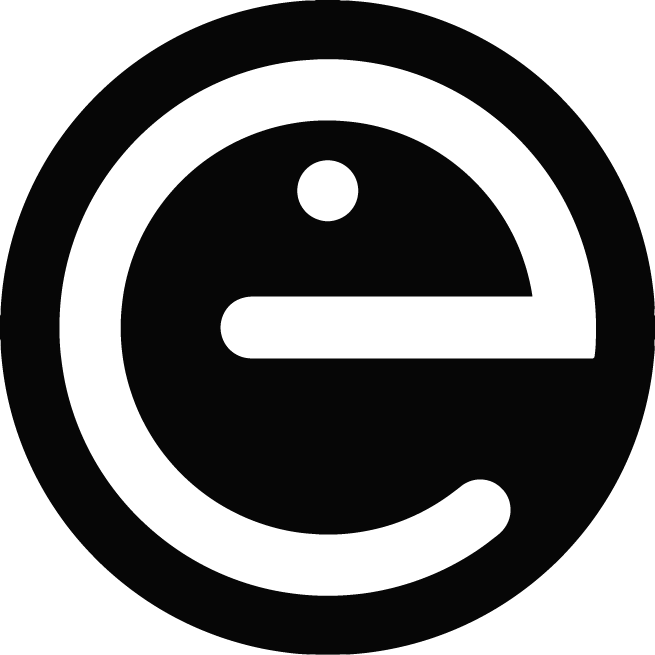 Belák ErzsébetLingua latina medicinalis3.680+ Belák ErzsébetOrvosi terminológia300Csaba György, Madarász BálintA sejt szerkezete 1.740+ Darvas ZsuzsannaSejtbiológia 2.980DelavierSportanatómia 5.900DelavierSportanatómia Nőknek4.900+ Dinya ElekBiostatisztika a klinikumban4.200csak Donáth TiborAnatómiai szótár1.600Donáth TiborFogorvosi anatómia Odontológia2.700+ Gergely PálÁltalános és bioszervetlen kémia4.800+ Hajdu Ferenc, Somogyi GyörgySzövettani gyakorlatok 3.680Hrabák AndrásOrvosi kémia és biokémiai feladatgyűjtemény3.210+ Kalabay László-Eőry AjándékBevezetés a klinikumba2.000Kellermayer MiklósOrvosi biofizikai gyakorlatok6.500+ Keszler GergelyOrvosi kémia és biokémia gyakorlatok2.560Kiss F. Réthelyi MiklósSzövettan atlasz6.200+ Major LászlóA katasztrófa felszámolás egészségügyi alapjai 500+ Mandl JózsefBiokémia. Aminosavak, peptidek, szénhidrátok, lipidek….3.200+ Mandl JózsefBioorganikus kémia2.500Röhlich PálSzövettan 12.800+ Szántó Zs., - Susánszky ÉvaOrvosi szociológia800+ Tóth MiklósSzervetlen kémia500Wenger TiborA makroszkópos és mikroszkópos anatómia alapjai3.500csak Bánhegyi Gábor, Sipeki Szabolcs          Biokémia, molekuláris és sejtbiológia I. fejezet  2.125csak Bánhegyi Gábor, Sipeki Szabolcs          Biokémia, molekuláris és sejtbiológia II. fejezet  2.415csak Bánhegyi Gábor, Sipeki Szabolcs          Biokémia, molekuláris és sejtbiológia III. fejezet  1.860+    E-könyvként is rendelhető. Bővebb információ honlapunkon: www.semmelweiskiado.huE-könyvként is rendelhető. Bővebb információ honlapunkon: www.semmelweiskiado.huE-könyvként is rendelhető. Bővebb információ honlapunkon: www.semmelweiskiado.huE-könyvként is rendelhető. Bővebb információ honlapunkon: www.semmelweiskiado.hucsak Csak E-könyvként rendelhető meg. A boltban fizethető készpénzzel és bankkártyával. A www.semmelweiskiado.hu honlapon bankkártyával fizethető. E-mail cím megadása KÖTELEZŐ. Ezzel az e-mail címmel kell a honlapon regisztrálni a letöltéshez.Csak E-könyvként rendelhető meg. A boltban fizethető készpénzzel és bankkártyával. A www.semmelweiskiado.hu honlapon bankkártyával fizethető. E-mail cím megadása KÖTELEZŐ. Ezzel az e-mail címmel kell a honlapon regisztrálni a letöltéshez.Csak E-könyvként rendelhető meg. A boltban fizethető készpénzzel és bankkártyával. A www.semmelweiskiado.hu honlapon bankkártyával fizethető. E-mail cím megadása KÖTELEZŐ. Ezzel az e-mail címmel kell a honlapon regisztrálni a letöltéshez.Csak E-könyvként rendelhető meg. A boltban fizethető készpénzzel és bankkártyával. A www.semmelweiskiado.hu honlapon bankkártyával fizethető. E-mail cím megadása KÖTELEZŐ. Ezzel az e-mail címmel kell a honlapon regisztrálni a letöltéshez.